京东智能城市莫奈可视化平台数据可视化工程师认证课程大纲报名链接：https://developer.jdcloud.com/training/jdc4课程介绍：京东智能城市莫奈可视化平台数据可视化工程师认证（JCA）为京东智能城市莫奈可视化平台产品用户提供专业技术认证，该项认证内容为莫奈可视化平台的使用操作能力，是对从业人员或希望进入可视化行业人员的专业性技能认证。通过认证，帮助学习者了解京东智能城市莫奈可视化平台产品、服务和通用解决方案，掌握基本数据可视化相关知识与技能。参与考试者需提前报名，登录京东智能城市官方授权的考试链接完成考试。详情及合作邮件咨询: partner.icity@jd.com适用人群：（内容）可视化相关从业者，前端工程师、数据工程师报名费用：19.9元考试形式：线上考试，2次考试机会考试时长：单次90分钟考试总分：100分考试题型：4单选+4多选+4判断+5问答通过条件：75分及以上认证有效期：自考证之日起2年有效 认证证书：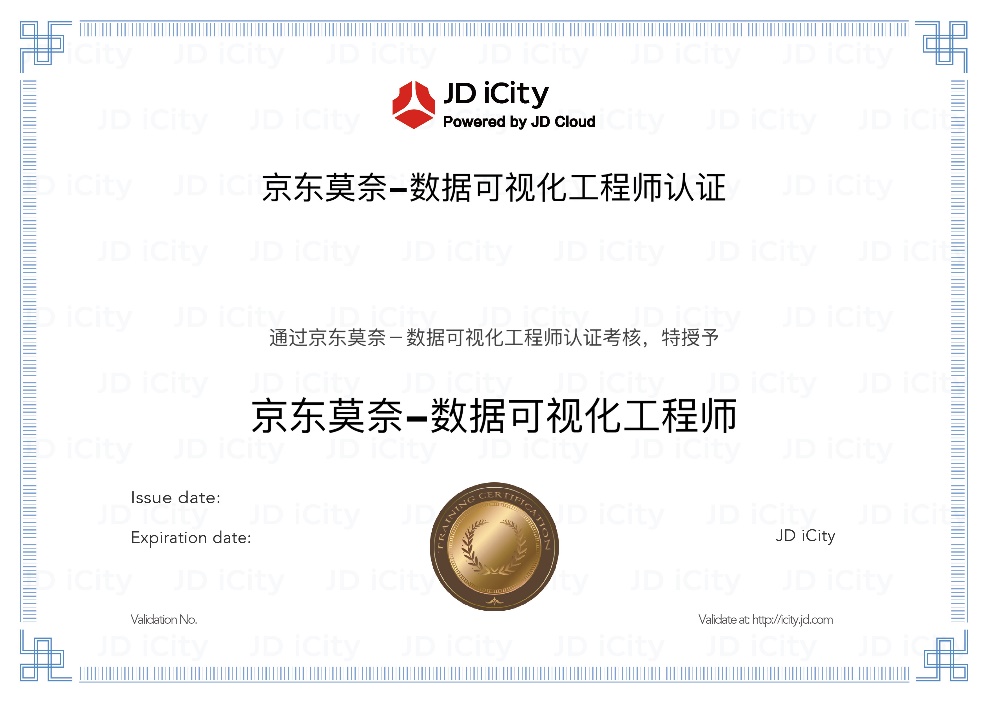 完成学习课程并通过认证考试即可获得京东城市官方权威认证证书，为您的技术实力提供强有力的证明。您的专业认证信息将被纳入京东城市技术能力认证库，支持查询认证信息。同时京东城市人才库也将同步您的信息，为您的职业发展护航，开辟招聘绿色通道，提供更多职场机会。课程大纲：京东智能城市莫奈可视化平台数据可视化工程师认证大纲课程大纲：京东智能城市莫奈可视化平台数据可视化工程师认证大纲课程大纲：京东智能城市莫奈可视化平台数据可视化工程师认证大纲考核知识范围 考核百分比 考核知识点 产品特点10%1.0 产品简介UI稿大屏还原与产品功能35% 1.1 平台介绍与使用大屏数据接入10%1.2 数据接入大屏交互配置30%1.3 交互组件的使用交互引擎的使用15%1.4 交互引擎介绍与使用